My Trauma Triggers Trauma Triggers are things that trigger memories of past traumatic events. Use this worksheet to identify what triggers are, and then begin developing a plan to manage them. Is this a trigger I can avoid or reduce? If so, how?____________________________________________________________________________________________________________________________________________________________What coping skills can I use to manage my triggers when they can’t be avoided? ____________________________________________________________________________________________________________________________________________________________Examples of coping skills: Take Deep belly breaths     - Find a trusted person to talk to        - Exercise, Run, DancePractice mindfulness          - Do a hobby, write, draw, colour       - Stretch or yoga posesUse encouraging self-talk  - Think of a peaceful/self-place 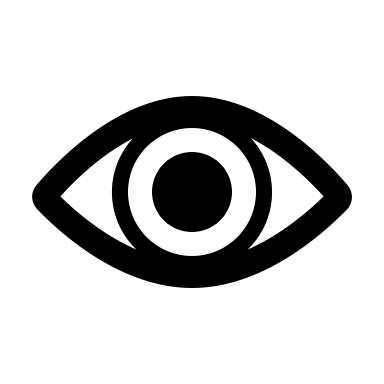 Things that I see that trigger me: 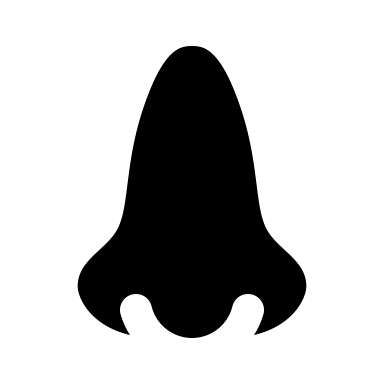 Smells that trigger me: 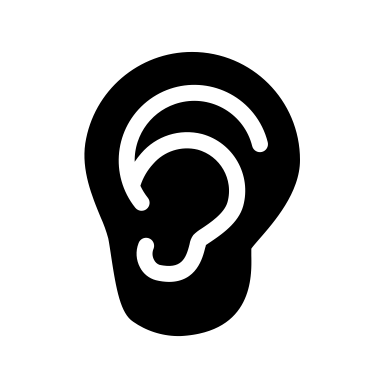 Sounds that trigger me: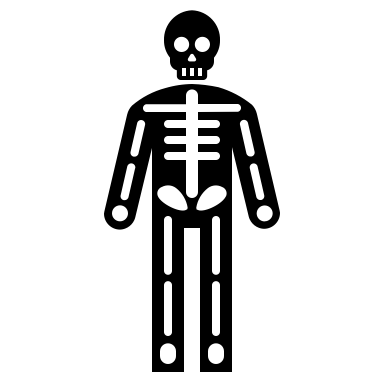 I am triggered by the following physical feeling in my body: 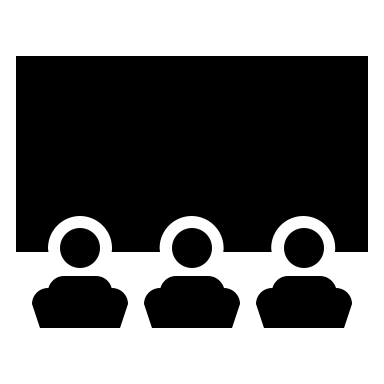 Situations that trigger me: 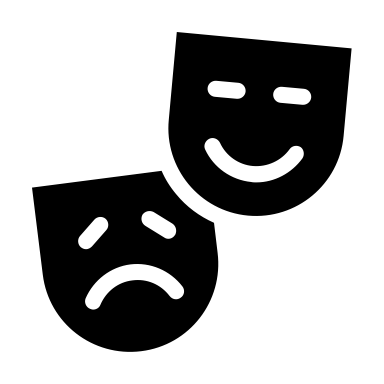 Emotions that trigger me: 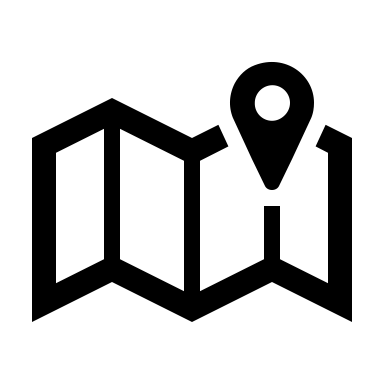 These places are triggers for me: 